PROFESSORAS: ALESSANDRA - ALINESEMANA DE 14/12 A 18/12SEQUÊNCIA DIDÁTICA MÊS DE DEZEMBROLEITURA, PALAVRAS E FRASES1) ESCREVA UMA CARTINHA SIMPLES E CURTA PEDINDO PARA O PAPAI NOEL O QUE VOCÊ QUER QUE MUDE NA SUA VIDA NO ANO DE 2021.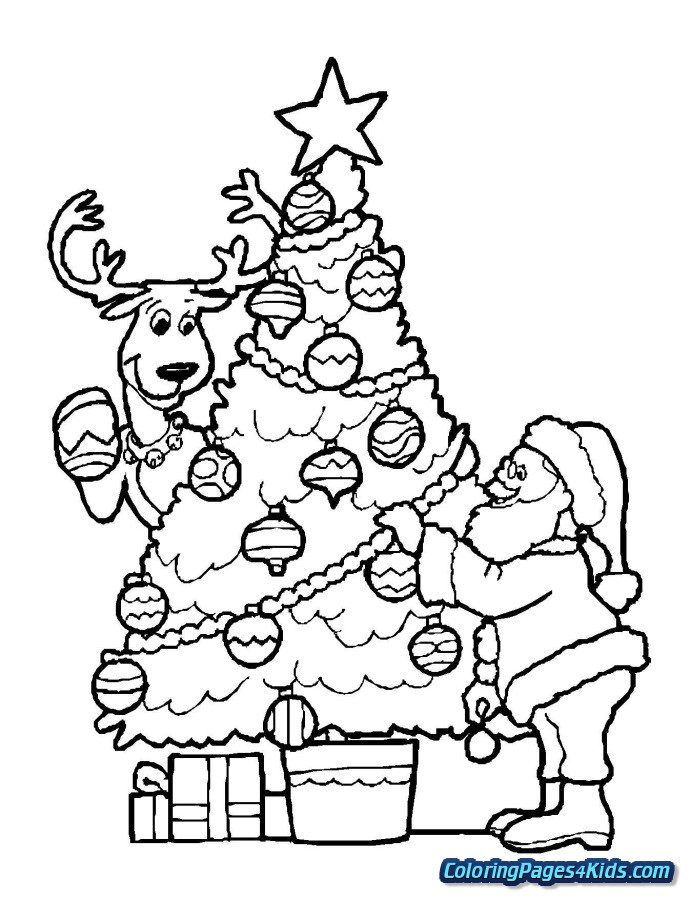 2) AGORA É A SUA VEZ DE INVENTAR: SE INSPIRE NOS EXEMPLOS QUE A PROFESSORA COLOCOU EMBAIXO, E FAÇA UM PINHEIRO BEM BONITO PARA ENFEITAR SUA CASA.LEMBRANDO PARA USAR O QUE TEM EM CASA COMO: ROLO DE PAPEL HIGIÊNICO, PEDAÇOS DE PAPEL, RETALHOS DE TECIDOS, BOLINHAS QUE PODE SER FEITAS COM BOLAS DE ISOPOR OU ATÉ PAPEL, EVA, CD, GARRAFAS PET, ETC.ENFIM, USE A SUA CRIATIVIDAE E FAÇA BEM BONITO E NÃO SE ESQUEÇA DE MANDAR UMA FOTO PARA A PROFESSORA.ESCOLA MUNICIPAL DE EDUCAÇÃO BÁSICA ALFREDO GOMES.DIRETORA: IVÂNIA NORA.ASSESSORA PEDAGÓGICA: SIMONE ANDRÉA CARL.ASSESSORA TÉCNICA ADM.: TANIA N. DE ÁVILA.PROFESSORA: ALESSANDRA - ALINEDISCIPLINA: MATEMÁTICACATANDUVAS – SCANO 2020-TURMA 